Subvention mobilité douce  Formulaire de demande de remboursement à la communeCommune    Nom de la Commune :Adresse de la commune:Personne de contact :                   Tél :                                                   E-mail :        Date et signature :Coordonnées bancaires pour le paiement de la subventionNuméro IBAN : CH_ _   _ _ _ _   _ _ _ _   _ _ _ _   _ _ _ _   _Pièces à joindrePour chaque requérant:Copie de la facture originale de l'achat ou de la dépense (moins de 12 mois) Pour une personne physique : Copie d'une pièce d'identité du requérantCopie d'un document prouvant que le requérant habite bien la commune depuis au moins 3 moisPour une personne morale: Pièce attestant de la légitimité du requérant (extrait du registre foncier, du registre du commerce, etc.)Demandes de renseignements:				Demandes de paiement:GE-Transports						Office cantonal de l'énergie (OCEN)Tél. 022 546 87 00					Subvention mobilité douce Rue du Puits-Saint-Pierre 4 Case Postale 3920 - 1211 Genève 3Nom et adresseSubvention (et montant)Date et signature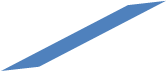 Vélocargo: 500 F, max. 10% Location:   250 F, max.  50%Formation:   80 F, max. 75%1Vélocargo: Location: Formation: 2Vélocargo: Location: Formation: 3Vélocargo: Location: Formation: 4Vélocargo: Location: Formation: 5Vélocargo: Location: Formation: 6Vélocargo: Location: Formation:Nom et adresseSubvention (et montant)Date et signatureVélocargo: 500 F, max. 10% Location:   250 F, max.  50%Formation:   80 F, max. 75%7Vélocargo: Location: Formation: 8Vélocargo: Location: Formation: 9Vélocargo: Location: Formation: 10Vélocargo: Location: Formation: 